Классный час «Планета толерантности»9 классРабота по воспитанию толерантности у детей ведется всегда. Наше время не исключение.
«Патриотизм», «гражданственность», «толерантность» приобретают сегодня особый смысл, потому что уважение воспитанников к однокласснику другой национальности, полноценное общение на примерах равноправия, оказание необходимой помощи, внимательное отношение к его нуждам в решении возникающих проблем – вот одна из главных ценностей человеческого существования в гармонии с миром природы и общества. 
Толерантность – это важнейшая составляющая воспитания, предусматривающего приобщение к национальным духовным ценностям, к общечеловеческим знаниям, к единению культур, формирующим мировоззрение  подростков.Цели:Образовательные:познакомить воспитанников с понятием «толерантность»;выявить основные черты толерантности;сформировать правильное представление о толерантном поведении.Воспитательные:воспитывать чувство уважения друг к другу, к обычаям, традициям и культуре разных народов;воспитывать интернационализм, коммуникативную культуру общении и взаимопонимание.Развивающие:продолжить формирование толерантного отношения одноклассников между собой;способствовать развитию у воспитанников самосознания, которое помогает ребятам увидеть себя и других такими, какие они есть на самом деле;развивать у воспитанников терпимость к различиям между людьми.Оборудование: персональный компьютер, проектор, экран.Материалы к классному часу: презентация, методическая разработка мероприятия, видеоклип «Tell Me Why» (исполнитель Declan Galbraith), памятки.Оформление кабинета: глобус, географическая карта мира; макет дерева толерантности, плакат «Цветок толерантности».Плакат:  «Человек ненавидящий другой народ, не любит и свой собственный». Н.Добролюбов;ХОД КЛАССНОГО ЧАСАПсихолог: (слайд 1) Я приветствую гостей нашего мероприятия! (слайд 2)  Наша встреча посвящена тому, чтобы учиться жить вместе, принимая друг друга такими, какие мы есть, учиться понимать друг друга.  В начале я хотела бы рассказать вам одну легенду: (слайд 3, 4) 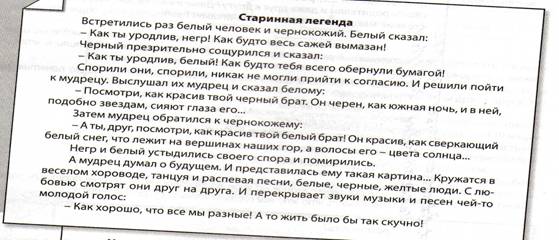 Вам понравилась эта легенда?   А о чем она? Чему учит? Все эти понятия можно объединить одним словом. И это слово – толерантность. (Слайд 5) Конечно, это слово можно и не знать, но в современном мире, где вам предстоит жить, вы ещё не раз услышите его. В жизни человек общается с представителями различных национальностей, культур, социальных слоёв, поэтому важно научиться уважать культурные ценности как своего народа, так и представителей другой культуры, религии.
И вы, наверняка, почувствуете себя неловко, если не будете знать смысла этого слова. Что означает слово толерантность? Как это слово определяется на разных языках?(Выступления учеников)1.tolerance (англ.) – готовность быть терпимым, снисходительным; быть терпимым, позволять существование различных мнений без их дискриминации; (слайд 6) 2.tolerenz (немец.) – терпимость к чужим мнениям, верованиям, поведению; (слайд 7) 3. tolerance (франц.) – убежденность в том, что другие могут думать и действовать в манере, отличной от нашей собственной; (слайд 8) 4. tolerencia (испан.) – способность принимать идеи или мнения, отличные от собственных; (слайд 9)  5.kuan rong (китайск.) – принимать других такими, какие они есть, и быть великодушными по отношению к другим; (слайд 10) 6. tasamul? (араб.) – снисхождение, милосердие, всепрощение, умение принимать других такими, какие они есть, и прощать; (слайд11) 7. толерантность, терпимость (рус.) – умение терпеть (выдерживать, выносить, мириться с чем-либо), принимать/признавать существование кого-либо, примирять, приводить в соответствие с самим собой по отношению к кому-либо/чему-либо, быть снисходительным к чему-либо/кому-либо. (слайд 12) Психолог:  В разных странах определения различны.  Ребята, а как вы думаете, какое слово является ключевым для понятия толерантность?   Конечно, это слово терпимость. Вопрос о толерантности не нов, он поднимался и раньше, но теперь он поставлен особо остро. (Слайд 13) 1.Ученик: Набирает обороты третье тысячелетие. Прогресс неумолимо движется вперед. Техника пришла на службу человеку.2.Ученица: Казалось бы, жизнь должна стать размереннее, спокойнее. (Слайд 14)  Но мы все чаще и чаще слышим слова: беженец, жертва насилия.3.Ученик:. В последние годы наблюдается катастрофический рост всевозможных форм асоциального поведения. (Слайд 15) 4.Ученица: В сегодняшнем обществе происходит активный рост экстремизма, агрессивности, расширение зон конфликтов. (Слайд 16)   Растет количество антиобщественных молодежных организаций, вовлекающих молодежь в экстремистские группировки. Люди перестают быть терпимыми!5.Учитель: Сегодня 16 ноября. И именно в этот день жители многих стран мира отмечают Международный день толерантности или День терпимости. (Слайд 17)6.Ученик: Этот праздник был учрежден в 1996 году по решению Генеральной Ассамблеи ООН. День терпимости посвящен соблюдению принятой в 1995 году Декларации терпимости. (Слайды 18, 19)7.Ученица: Его цель заключается в том, чтобы снизить распространяющиеся в последнее время по всей планете случаи проявления насилия и экстремизма.Психолог:  Понятие толерантность очень широкое, на одном уроке мы не сможем говорить обо всех видах, но давайте хотя бы посмотрим, какие виды толерантности бывают:(Слайд 20)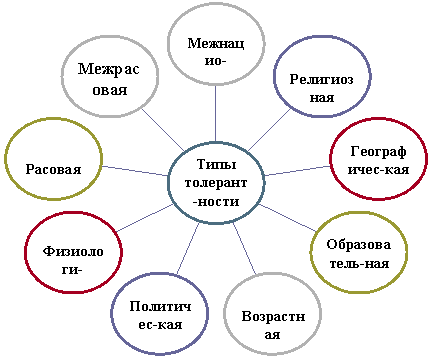 Как вы думаете,  для нас с вами, проживающих в небольшом в малочисленном поселке, какой вид толерантности будет наиболее близким и почему? Для того чтобы быть более терпимыми к людям других национальностей, надо много знать об особенностях разных культур, много читать, интересоваться. (Слайд 21) Прав был критик 19 века  Николай  Добролюбов, сказавший, что человек, ненавидящий другой народ, не любит и свой собственный».Игра «Давайте поприветствуем друг друга» (слайд 22)сложить руки (как в «молитве») на уровне груди и поклониться (Япония);потереться носами (Новая Зеландия);пожать друг другу руки, стоя на большом расстоянии друг от друга (Великобритания);крепко обняться и три раза поцеловать друг друга в щеки (Россия);показать язык (Тибет);очень крепко пожать друг другу руки, стоя близко друг к другу (Германия).Учитель: Может ли одна религия мешать другой? Нет. (Слайд 23) У каждой религии есть свои особенности, и их учения полезны. Нам важно использовать нравственные ценности религий народов, не противопоставлять их, а изучать. Мы живём в одном большом доме – России. В нашей стране дружат между собой люди разной национальности.«Аукцион знаний» (слайд 24)– Кто является основоположником мусульманской религии? (Мухаммед)
– Назовите священную книгу мусульман (Коран)
– Кто является основоположником христианской религии? (Иисус Христос)
– Назовите священную книгу православных. (Библия)
– Кто возглавляет русскую православную церковь? (Патриарх всея Руси Кирилл)
– Назовите морально-этические нормы православия? (Заповеди)Эти религии призывают людей быть добрыми, уважать друг друга. Что необходимо человеку в эпоху глобализации? Конечно, толерантность.Психолог: Немецкий  художник  Хельмут Лангер создал  эмблему Толерантности: (слайд 25)    Толерантность – это прощение.Толерантность – это сострадание.Толерантность – это уважение прав других.Толерантность – это сотрудничество.Толерантность – это уважение человеческого достоинства.Толерантность – это дружба.Толерантность – это гармония в многообразии.Толерантность – мир и согласие.Толерантность – милосердие.Психолог: Толерантность – это понятие встречается каждый день. Оно повседневно. В конце 60-х годов в Германии был создан плакат. Его создавали философы и активисты молодежных движений 1968 года. (Слайд 26)Психолог: Что же собой представляет этот плакат? Это всего семь строчек, написанных как бы от руки.Психолог:  «Твой Иисус – еврей. Твой автомобиль – японский. Твой кофе – бразильский. Твои цифры – арабские. Твои буквы – латинские. Твоя демократия – греческая. Твой сосед после этого всего – лишь иностранец?»Психолог: Концепция плаката заключается в том, что человек всегда пользуется культурными достижениями, опытом других наций (буквы, цифры, демократия); 
повседневными трудами других народов (кофе выращивают в одной стране, отпуск  проводят в других странах, пользуются автомобилями разных стран). Можно ли при этом смотреть свысока на людей других национальностей и другого цвета кожи?! Хорошо или плохо, что все мы разные? (Слайд 27)Стихотворение С.Маршака «Всемирный хоровод»Стихи для ребят всех народов и стран: 
Для абиссинцев и англичан,
Для испанских детей и для русских, 
Шведских, турецких, немецких, французских.
Негров, чья родина – Африки берег; 
Для краснокожих обеих Америк.
Для желтокожих, которым  вставать 
Надо, когда мы ложимся в кровать. (Слайд 28)    
Для эскимосов, что в стужу и снег
Лезут в мешок меховой на ночлег.
Из тропических стран, где на деревьях
Не счесть обезьян; (слайд 29)    
Для ребятишек одетых и голых.
Тех, что живут в городах и селах.
Весь этот шумный, задорный народ
Пусть соберется в один хоровод.
Север планеты пусть встретится с Югом,
Запад – с Востоком,
А дети – друг с другом.Психолог: О чем это стихотворение? Дети всех цветов кожи должны дружить друг с другом.(Слайд 30)  Сейчас  я предлагаю просмотреть видеоклип «Tell Me Why» (исполнитель Declan Galbraith). Вы изучаете английский язык со второго класса, и поэтому всё, о чём поёт мальчик,  вам будет понятно. Хочу обратить ваше внимание на фон видеоклипа. Это является важным для полного восприятия видеоклипа. Какова основная идея видеоклипа?Психолог:  (слайд 31)    Быть толерантным – означает уважать других, невзирая на различия. Это означает быть внимательным к другим и обращать внимание на то, что нас сближает. (Слайд 32)    Все – мы разные, все мы – равные! (Слайд 33)    Психолог: Толерантность – признание, уважение и соблюдение прав и свобод всех людей без различения социальных, религиозных, этнических и иных особенностей.Психолог: В последнее время наблюдается катастрофический рост всевозможных форм асоциального поведения. (Слайд 34)    В одних ситуациях человек поступает правильно и проявляет свои хорошие качества, но иногда бывает и наоборот.Сценка о терпимом отношении к людямИдёт плохо одетый мужчина. Идут юноша и девушка. Мужчина падает, травмирует ногу, тихонько стонет, в глазах – слезы.Девушка: Подожди, я подойду к нему.Юноша: Не вздумай. Он грязный, ты подцепишь заразу.(хватает за руку)Девушка: Отпусти. Видишь, у него сломана нога. Смотри, у него кровь на штанине.Юноша: А нам-то что? Он сам виноват.Девушка: Опусти мою руку, ты делаешь мне больно. Ему нужна помощь.Юноша: Говорю тебе: он сам во всем виноват. Работать надо, а он попрошайничает, ворует, пьянствует. Зачем ему помогать?Девушка: Я все равно подойду. (вырвала руку)Юноша: Я тебя не пущу. Ты – моя девушка и не смей общаться со «всякими».Девушка: Да как ты можешь? Ему больно! (оттолкнула парня и подошла к мужчине) Что с вами? Что с вашей ногой?Мужчина: Я сломал ее… кровь у меня. Я не знаю, что делать и где в этом городе больница. Я не отсюда. Мне очень больно.Девушка: Нужно вызвать «скорую». Послушай, у тебя нет «мобильника»? (Парень промолчал) Иди отсюда! Никогда больше не звони мне и не приходи! Я больше знать тебя не хочу.Юноша: Неужели ты из-за какого-то бомжа, алкоголика можешь так поступить? Глупая! Ты пожалеешь об этом! (Парень уходит)Девушка: У вас открытый перелом. Потерпите! Я вызову скорую. (Отходит)Мужчина: Девушка!  Спасибо вам!  (Девушка обернулась и улыбнулась) Вы обязательно найдете себе счастье!Кто поступил благородно? А как бы вы поступили? Сделав добро, человек сам становится лучше, чище, светлее. Если мы будем внимательны к любому человеку, с которым вступаем во взаимодействие, будь то случайный попутчик, бродяга или друг, – это и будет проявление доброты.Психолог : Какими же чертами должен обладать толерантный человек, а какие черты личности мешают быть таковым?Блиц-викторина «Толерантная и интолерантная личность» (два ученика прикрепляют на стенд листочки с характеристиками(Слайд 35)Психолог: Толерантная личность.  Какими личностными качествами должен обладать такой человек? Продолжи фразу «Я …»Ученик: Я (слайд 36)терпимый и терпеливый;считающийся с чужими мнениями и интересами;умеющий решать конфликты путем убеждения и взаимопонимания;приветливый и заботливый, вежливый и деликатный;уважающий окружающих и уважаемый ими;уважающий права свои и других, умеющий слушать и слышать;заботливый, сострадающий, поддерживающий;патриот своей школы, города, России, заботящийся об их процветании;человек, берегущий природу и культуру;трудолюбивый, успешный, независимый, счастливый.Психолог: Толерантная семья.  Какими качествами должна такая семья, ваша семья? Продолжи фразу «В моей семье …»Ученик: В моей семье (слайд 37) все терпимые и терпеливые; здоровые, добрые, любящие; уважающие, понимающие, поддерживающие друг друга; окружающие друг друга заботой; внимательные, отзывчивые, интересующиеся планами и заботами друг друга; успешные, независимые, счастливые.Психолог: Толерантный город.  Чем же должен отличаться такой посёлок, наш посёлок?  Продолжи фразу «В моём городе …»Ученик: В моем городе (слайд 38) прохожие доброжелательные, вежливые; улицы, дворы и парки чистые, ухоженные; река и воздух чистые, природа здоровая; школа просторная, светлая;учителя умные, добрые, справедливые, понимающие,  умеющие поддержать, любящие свое дело, свою работу и детей, знающие и понимающие интересы учеников; учащиеся доброжелательные, уважающие друг друга и всех сотрудников школы, умеющие слушать и слышать, понимающие и поддерживающие друг друга.Психолог: Толерантные округ и страна.  Что же такого особенного должно быть в таком округе и такой  стране?  Продолжи фразу «В моём округе и в моей стране…»Ученик: В моём округе и в моей стране (слайд 39)власть справедливая, профессиональная, ответственная, заботящаяся о своих гражданах;народ здоровый, доброжелательный, трудолюбивый, обеспеченный, заботящийся о процветании своей страны;все граждане – патриоты своей страны, свободные, уважающие права свои и других, ценящие добрососедские отношения, мир и согласие, право каждого быть самим собой;страна сотрудничает с другими странами мира, сохраняя мир и дружбу во всем мире.Психолог:  (слайд 40) Мы больше получим, чем отдадим, если будем чаще вспоминать про то, что нас соединяет, про то, что человек становится Человеком только благодаря другому человеку.Психолог: Наш класс – это маленькая семья. И хотелось бы, чтобы в нашей семье всегда царили уважение, взаимопонимание и не было бы ссор. А что же для этого нужно?(Слайд 41)    Вот такие вертушки мира создают школьники США в День Толерантности ежегодно 16 ноября. На каждой вертушке дети пишут свои пожелания.  А мы с вами попробуем  «вырастить» дерево толерантности, на листьях которого мы оставим свои пожелания и рисунки. (Слайд 42)    Возьмите по листочку и напишите на них, что надо сделать, чтобы наш класс, наша школа, наш город стали планетой Толерантности. Затем листочки и рисунки прикрепите на наше дерево Толерантности.Психолог: Так что же такое толерантность? Что нового узнали на уроке? (Слайд 43)
Чувствовать, думать, любить, как другие, сердцем умея понять солидарность.
Напрочь отбросить: «Они не такие!». Этому учит нас толерантность.
Признание, равенство и уважение, взаимодействие, дружба, галантность.
Вера любая без принуждения, это и многое есть толерантность.
Толерантность – значит это, если дружно все живут.
И теплом сердец согреты школа, быт наш и уют.
Толерантность, дружба, труд к лучшей жизни нас ведут.
Выбирая в жизни путь, толерантность не забудь! (Слайд 44) Пусть каждый из нас, пусть наш класс, наша школа, наш город и наша Россия всегда будут островами толерантности для всех жителей большой планеты Земля. Для каждого участника нашего мероприятия подготовлены памятки «Как реализовать принципы толерантности».Рефлексия: (слайд 45) Теперь попрошу всех встать в ровный круг очень тесно друг к другу, положите руки друг другу на плечи, поднимите  правую ногу и вытягивают ее к центру круга, и по моей команде все делают шаг внутрь, и хором весело скажем: Если каждый друг к другу будет терпим, то вместе мы сделаем толерантным наш мир!(3 р.)(Слайд 46)Используемые ресурсы:http://tolerantnost.21309s01.edusite.ru/p1aa1.html 
http://lasius.narod.ru/images/toler1.htm 
http://garmonija.ucoz.ru/publ/1-1-0-8
http://www.ug.ru/issue/?action=topic&toid=4040 
http://malmyzh-sc1.ru/content/view/26/1
http://nsc.1september.ru/2002/21/7.htm 
http://kins07-oremif-nikol.narod.ru/p55aa1.html
http://tolerance.fio.ru/forum.php
http://www.tolz.ru/library/?id=649 
http://image.websib.ru/05/text_article.htm?475 
http://www.vlivkor.com/2007/12/12/tolerantnost__preddverie_mira.html 
http://x-carp.narod.ru/Arhiv/lec/toleranty.htm
http://festival.1september.ru/2004_2005/index.php?subject=9 
http://www.vlivkor.com/2007/10/30/tolerantnost_spaset_mir.html
http://www.youtube.com/watch?v=_j6IBdHW_rYТолерантная личностьИнтолерантная личностьУважение мнения других, доброжелательность, 
желание что-либо делать вместе, 
понимание и принятие,
чуткость, любознательность, доверие, снисходительность, гуманизм.Непонимание, игнорирование, эгоизм,
нетерпимость, пренебрежение,
раздражительность, равнодушие,
цинизм, немотивированная агрессивность.